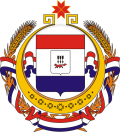 Администрация Большеигнатовского муниципального района Республики  Мордовия                            ПОСТАНОВЛЕНИЕ«19 » августа   2019 г.                                                                № 338с. Большое ИгнатовоОб утверждении  Программы комплексного развития социальной инфраструктурыБольшеигнатовского сельского поселения Большеигнатовского муниципального районаРеспублики Мордовия на 2019-2029 годы          В соответствии с Градостроительным кодексом Российской Федерации, Федеральным законом от 06 октября 2003г. № 131-ФЗ «Об общих принципах организации местного самоуправления в Российской Федерации», постановлением Правительства Российской Федерации от 01 октября 2015г. № 1050 «Об утверждении требований к программам комплексного развития социальной инфраструктуры поселений, городских округов», Генеральным планом Большеигнатовского сельского поселения Большеигнатовского муниципального района Республики Мордовия, Администрация Большеигнатовского муниципального района  постановляет:     1. Утвердить Программу комплексного  развития социальной инфраструктуры Большеигнатовского сельского поселения Большеигнатовского  муниципального района Республики Мордовия на 2019-2029 годы.    2. Признать утратившим силу постановление Администрации   Большеигнатовского сельского поселения Большеигнатовского муниципального района Республики Мордовия от 30.11.2016 г. № 66  «Об утверждении  Программы комплексного развития социальной инфраструктуры Большеигнатовского сельского поселения Большеигнатовского муниципального района Республики Мордовия на 2017-2027годы».     3. Настоящее постановление вступает в силу со дня его подписания.Глава Большеигнатовскогомуниципального района                                                                  Т.Н. ПолозоваУтвержденпостановлением АдминистрацииБольшеигнатовского муниципального района от _______________2019г. № _____ПРОГРАММА КОМПЛЕКСНОГО РАЗВИТИЯ СОЦИАЛЬНОЙ ИНФРАСТРУКТУРЫ БОЛЬШЕИГНАТОВСКОГО СЕЛЬСКОГО ПОСЕЛЕНИЯ БОЛЬШЕИГНАТОВСКОГО МУНИЦИПАЛЬНОГО РАЙОНА РЕСПУБЛИКИ МОРДОВИЯ НА  2019-2029 годы Паспорт программы.1. ВведениеНеобходимость реализации  закона № 131-ФЗ от 06.10.2003 «Об общих принципах организации местного самоуправления в Российской Федерации» актуализировала потребность местных властей  в разработке  эффективной  стратегии развития не только на муниципальном уровне, но и на уровне отдельных сельских поселений.Стратегический план развития Большеигнатовского сельского поселения (далее – поселение) отвечает потребностям  и проживающего на его территории населения, и объективно происходящих на его территории процессов. Программа комплексного развития социальной инфраструктуры Большеигнатовского сельского поселения Большеигнатовского муниципального района Республики Мордовия  (далее – Программа) содержит  чёткое представление  о  стратегических целях, ресурсах, потенциале  и об основных направлениях социального развития поселения на среднесрочную перспективу.         Цели развития поселения и программные мероприятия, а также необходимые для их реализации ресурсы, обозначенные в Программе,  могут ежегодно корректироваться и дополняться в зависимости от складывающейся ситуации, изменения внутренних и внешних условий.Разработка настоящей Программы обусловлена необходимостью определить приоритетные по социальной значимости стратегические линии устойчивого развития  поселения  - доступные для потенциала территории, адекватные географическому, демографическому, экономическому, социокультурному потенциалу, перспективные и актуальные для социума поселения.Главной целью Программы является повышение качества жизни населения, его занятости и самозанятости экономических, социальных и культурных возможностей на основе развития сельхозпроизводства, предпринимательства, личных подсобных хозяйств, торговой инфраструктуры и сферы услуг. Благоприятные условия для жизни населения - это возможность полноценной занятости, получения высоких и устойчивых доходов, доступность широкого спектра социальных услуг, соблюдение высоких экологических стандартов жизни. В первую очередь, это налаживание эффективного управления, рационального использования финансов и собственности. Раздел 2. Социально-экономическая ситуация  и потенциал развития  Большеигнатовского сельского поселения2.1. Анализ социального развития сельского поселения    Общая площадь Большеигнатовского сельского поселения составляет 4354 га. Численность населения по данным на 01.01.2019 года составила  2681 человек.2.2   Административное деление. В состав Большеигнатовского сельского поселения входят  два населенных пункта: село Большое Игнатово, деревня Ташто Кшуманця. Административным центром сельского поселения является село Большое Игнатово. Расстояние от села Большое Игнатово до республиканского центра – города Саранска – 120 км.					2.3 Демографическая ситуация    Общая  численность  населения Большеигнатовского сельского поселения на 01.01.2019 года  составила 2681 человек. Численность  трудоспособного  возраста  составляет  человек  1672 (62,4 % от общей  численности). Данные о возрастной структуре населения на 01. 01. 2019 г.										                 Демографическая ситуация в  поселении в 2018 году ухудшилась по сравнению с предыдущими периодами,  число родившихся не превышает число умерших.2.4    Рынок труда в поселенииЧисленность трудоспособного населения - 1657 человек. Доля численности населения в трудоспособном возрасте от общей составляет 61,8  %. В связи с недостаточным количеством рабочих мест, часть трудоспособного населения вынуждена работать за пределами района и республики..Из приведенных данных видно, что 61,8,6% граждан трудоспособного возраста трудоустроены. Пенсионеры составляют 24,3 % населения.   2.5 Развитие отраслей социальной сферыПрогнозом на 2019 год и на период до 2029 года определены следующие приоритеты социального развития Большеигнатовского сельского поселения Большеигнатовского муниципального района:-повышение уровня жизни населения сельского поселения, в т.ч. на основе развития социальной инфраструктуры;-улучшение состояния здоровья населения на основе доступной широким слоям населения медицинской помощи и повышения качества медицинских услуг;-развитие жилищной сферы в сельском поселении;-создание условий для гармоничного развития подрастающего поколения в сельском поселении;-сохранение культурного наследия.   2.6 Культура          Предоставление услуг населению в области культуры в Большеигнатовском сельском поселении осуществляют:-    МБУК «Районный Дом культуры»;-    МБУК «Центральная районная библиотека»;-    МБУДО «Центр дополнительного образования для детей».         В Доме культуры поселения созданы взрослые и детские коллективы, работают кружки для взрослых и детей различных направлений: театральные, танцевальные, музыкальные и т.д.      Одним из основных направлений работы  является работа по организации досуга детей и подростков, это: проведение интеллектуальных игр, дней молодежи, уличных и настольных игр, викторин и т.д.    Задача в культурно-досуговых учреждениях - вводить инновационные формы организации досуга населения и  увеличить процент охвата населения. Проведение этих мероприятий позволит увеличить обеспеченность населения сельского поселения культурно-досуговыми учреждениями и качеством услуг.  2.7 Социальная защита населения    На территории Большеигнатовского  сельского поселения осуществляет свою деятельность ГКУ «Социальная защита населения по Большеигнатовскому району Республики Мордовия». 2.8  Здравоохранение	  На территории поселения находится поликлиническое отделение № 3 Ичалковской межрайонной больницы.											Причины высокой заболеваемости населения:- низкий жизненный уровень;- отсутствие средств на приобретение лекарств;- низкая социальная культура; - отсутствие дипломированных медицинских специалистов;- малая плотность населения.     Многие больные обращаются за медицинской помощью лишь в случаях крайней необходимости, при значительной запущенности заболевания и утяжеления самочувствия.2.9 Жилищный фондСостояние жилищно - коммунальной сферы сельского поселенияДанные о существующем жилищном фонде:    К услугам ЖКХ, предоставляемым в Большеигнатовском  сельском поселении, относится электроснабжение. В Большеигнатовском сельском поселении населенные пункты газифицированы на 100%. 3. Основные стратегическими направлениями развития поселения     Из анализа вытекает, что стратегическими направлениями развития поселения должны стать следующие действия:Экономические:      1.Содействие развитию крупному сельскохозяйственному бизнесу, и вовлечение его как потенциального инвестора для выполнения социальных проектов, культуры и спорта,     2. Содействие развитию малого бизнеса через помощь в привлечении льготных кредитов на проекты, значимые для развития поселения и организации новых рабочих мест.Социальные:  1. Развитие социальной инфраструктуры, культуры, физкультуры и спорта: - участие в отраслевых районных, областных программах, Российских и международных грантах по развитию и укреплению данных отраслей;-содействие предпринимательской инициативы по развитию данных направлений и всяческое ее поощрение (развитие и увеличение объемов платных услуг, предоставляемых учреждениями культуры, спорта на территории поселения). 2.Развитие личного подворья граждан, как источника доходов населения. - привлечение льготных кредитов из областного бюджета на развитие личных подсобных хозяйств; 3. Содействие в привлечении молодых специалистов в поселение (работников культуры, муниципальных служащих);-помощь членам их семей в устройстве на работу;     -помощь в решении вопросов по приобретению этими специалистами жилья через районные, областные и федеральные программы, направленные на строительство приобретения жилья, помощь в получении кредитов, в том числе ипотечных на жильё;  4. Содействие в обеспечении социальной поддержки слабозащищенным слоям населения:   -консультирование, помощь в получении субсидий, пособий различных льготных выплат;    5.Привлечение средств из областного и федерального бюджетов на укрепление жилищно-коммунальной сферы:- по ремонту и строительству жилья;- по программам молодая семья, сельское жилье, жилье для молодых специалистов, ипотечное кредитование для строительства приобретения жилья гражданами, работающими проживающими на территории поселения;  6. Освещение населенных пунктов поселения.  7. Привлечение средств из бюджетов различных уровней  для благоустройства сельского  поселения.4. Оценка эффективности мероприятия Программы      Выполнение включенных в Программу организационных мероприятий и инвестиционных проектов, при условии разработки эффективных механизмов их реализации, позволит достичь следующих показателей социального развития Большеигнатовского сельского поселения в 2019 году по отношению к 2029 году.           За счет активизации предпринимательской деятельности, ежегодный рост объемов производства в поселении. Соответственно, увеличатся объемы налоговых поступлений в местный бюджет. При выполнении программных мероприятий ожидается рост объемов производства сельскохозяйственной продукции в сельскохозяйственных предприятиях и в личных подсобных хозяйствах граждан. 5. Механизм обновления ПрограммыОбновление Программы производится:- при выявлении новых, необходимых к реализации мероприятий;-при появлении новых инвестиционных проектов, особо значимых длятерритории-при наступлении событий, выявляющих новые приоритеты в развитиипоселения, а также вызывающих потерю своей значимости отдельных территорий.Программные мероприятия могут также быть скорректированы. По перечисленным выше основаниям Программа может быть дополнена новыми мероприятиями с обоснованием объемов и источников финансирования.                             6. Заключение   Реализация Программы строится на сочетании функций, традиционных для органов управления поселением, и новых (нетрадиционных) функций партнерских отношений, вовлечение в процесс развития новых субъектов (например, других муниципальных образований поверх административных границ), целенаправленного использования творческого, культурного, интеллектуального, экономического потенциалов сельского поселения.                   Ожидаемые результаты:            За период осуществления Программы будет создана база для реализации стратегических направлений развития поселения, что позволит ей достичь высокого уровня социального развития:     Проведение уличного освещения обеспечит устойчивое энергоснабжение поселения;      Улучшение культурно-досуговой деятельности будет способствовать формированию здорового образа жизни среди населения, позволит приобщить широкие слои населения к культурно-историческому наследию; Привлечения внебюджетных инвестиций в экономику поселения; Повышения благоустройства поселения;Формирования современного привлекательного имиджа поселения; Устойчивое развитие социальной инфраструктуры поселения.            Реализация Программы позволит         Повысить качество жизни жителей Большеигнатовского сельского поселения;       Привлечь население поселения к непосредственному участию в реализации решений, направленных на улучшение качества жизни;                Социальная стабильность в сельском поселении в настоящее время могут быть обеспечены только с помощью продуманной целенаправленной социально-экономической политики. И такая политика может быть разработана и реализована через программы социально-экономического развития поселений.Приложение № 1 к Программе «Комплексного развитиясоциальной инфраструктурыБольшеигнатовского сельского поселенияБольшеигнатовского муниципального района на 2019-2029 годы»Перечень  программных мероприятий Программы комплексного  развития социальной инфраструктуры Большеигнатовского сельского поселенияБольшеигнатовского муниципального района Республики Мордовия на 2019-2029 годы (тыс. руб)Приложение № 2к Программе «Комплексного развитиясоциальной инфраструктурыБольшеигнатовского сельского поселенияБольшеигнатовского муниципального района на 2019-2029 годы»Целевые индикаторыПрограммы комплексного  развития социальной инфраструктуры Большеигнатовского сельского поселения Большеигнатовского муниципального района  Республики Мордовия на 2019-2029 годыНаименование программы:Программа комплексного развития социальной инфраструктуры  Большеигнатовского  сельского поселения Большеигнатовского муниципального района Республики Мордовия  на 2019-2029 годыОснование разработки программы: Градостроительный Кодекс Российской Федерации, Федеральный Закон № 131-ФЗ от 06.10.2003 «Об общих принципах организации местного самоуправления в Российской Федерации»,Генеральный план Большеигнатовского   сельского поселения Большеигнатовского   муниципального района Республики Мордовия, Устав    Большеигнатовского сельского поселения Большеигнатовского   муниципального района Республики МордовияЗаказчик программы:

Разработчик программы:Администрация  Большеигнатовского   муниципального района Республики МордовияАдминистрация  Большеигнатовского   муниципального района Республики МордовияОсновная цель программы:Развитие социальной инфраструктуры Большеигнатовского сельского поселенияЗадачи программы:1. Создание правовых, организационных, институциональных и экономических условий для перехода к устойчивому социальному развитию поселения, эффективной реализации полномочий органов местного самоуправления;2. Развитие и расширение информационно-консультационного и правового обслуживания населения;3.Создание условий для безопасного проживания населения на территории поселения;4.Сохранение объектов социальной инфраструктуры.Мероприятияпрограммы:Обеспечение уличного освещения в ночное время, ремонт электрических сетей.Улучшение и облагораживание внешнего вида поселенияРазработка проектно сметной документации на благоустройство памятника в с. Большое Игнатово, Большеигнатовского муниципального района, Республики Мордовия.Целевые показатели (индикаторы) обеспеченности населения объектами социальной инфраструктурыЦелевыми показателями (индикаторами) обеспеченности населения объектами социальной инфраструктуры, станут:
- улучшение качества услуг, предоставляемых учреждениями культуры Большеигнатовского  сельского поселения;  -развитие систем наружного освещения населенных пунктов сельского поселения   -благоустройство, озеленение, содержание мест захоронения- количество разработанной  проектно сметной документации Сроки и этапы реализации Программы:2019-2029 годыПеречень подпрограмм и основных мероприятийПеречень подпрограмм и основных мероприятийОсновные исполнители программы:Администрация  Большеигнатовского   муниципального района Республики Мордовия,-предприятия, организации, предприниматели Большеигнатовского сельского поселения Большеигннатовского   муниципального района Республики Мордовия,-население  Большеигнатовского сельского поселения Большеигнатовского   муниципального района Республики МордовияИсточники финансирования Программы Источники финансирования:1- средства местного бюджета Бюджетные ассигнования, предусмотренные в плановом периоде 2019-2029 годов, будут уточнены при формировании проектов бюджета поселения с учетом изменения.Наименование населенного пунктаЧисло жителей на 01.01.2019Дети от 0 до 7 летДети от 7 до 18 летТрудоспособное населениеНаселение пенсионного возрастас.Большое Игнатово24321541651539574д.Ташто Кшуманця249153811878Кол-во жителей всего2681Кол-во жителей трудоспособного возраста1657% работающих от общего кол-ва жителей61,8%Количество дворов 1104Кол-во пенсионеров, всего652№НаименованиеАдресМощность местоСостояние1234.5.1Поликлиническое  отделение №3 ГБУЗ «Ичалковская  межрайонная больница»с.Большое Игнатово, ул.Лесная, д.23-Удовлетворительное№ ппНаименованиеНа 01.01. 2019г.1231Средний размер семьи, чел.32Общий жилой фонд, м2 общ. площади,  в т.ч.92,6муниципальный1,33Общий жилой фонд на 1 жителя, м2 общ. площади     28,94Ветхий жилой фонд, м2 общ. площади0,1НаименованиемероприятияСрокреализацииИсточники финансирования20192020202120222023202420252026202720282029Развитие систем наружного освещения населенных пунктов2019-2029 Средства местного бюджета1290,01350,01400,01400,01400,01400,01400,01400,01400,01400,01400,0Благоустройство озеленение2019-2029Средства местного бюджета895,6884,9919,8919,8919,8919,8919,8919,8919,8919,8919,8Разработка проектно сметной документации на благоустройство памятника в с. Большое Игнатово, Большеигнатовского муниципального района, Республики Мордовия.2019-2029Средства местного бюджета150,00000000000№п\пМероприятияЕденица измерения201920202021202220232024202520262027202820291.Количество действующих светильниковшт.1931951971981992002012022032042052.Протяженность освещенных улицкм1818,118,218,318,418,518,618,718,818,9193.Благоустройство, озеленение  (покос травы)да-1нет-0111111111114.Количество разработанной  ПСДшт.10000000000